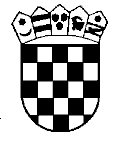 REPUBLIKA HRVATSKAVRHOVNI SUD REPUBLIKE HRVATSKE	     Ured predsjednikaBroj: Su-VII-11/2023-3Zagreb, 22. svibnja 2023.Na temelju članka 20. Pravilnika o postupku jednostavne nabave u Vrhovnom sudu Republike Hrvatske broj Su-VII-44/2022-1 od 1. veljače 2023., u postupku jednostavne nabave – Usluga dostave e-pošte, predsjednik Vrhovnog suda Republike Hrvatske donio je O D L U K UPoništava se postupak jednostavne nabave, za predmet nabave – Usluga dostave e-pošte, ev. br. nabave 12/23, za Naručitelja Vrhovni sud Republike Hrvatske.O b r a z l o ž e nj e1. Vrhovni sud Republike Hrvatske, kao Naručitelj (u daljnjem tekstu - Naručitelj), proveo je postupak jednostavne nabave za predmet nabave – Usluga dostave e-pošte, ev. br. nabave 12/23, procijenjene vrijednosti nabave 2.700,00 EUR bez PDV-a, na temelju odredbi Pravilnika o postupku jednostavne nabave u Vrhovnom sudu Republike Hrvatske od 1. veljače 2023. broj Su-VII-44/2022.2. Naručitelj je izradio dokumentaciju o nabavi i pozvao jedan gospodarski subjekt na dostavu ponude na temelju pripremljene dokumentacije te javno objavio poziv na dostavu ponuda na mrežnoj stranici naručitelja.3. U otvorenom roku za dostavu ponuda koji je trajao od 10. svibnja 2023. do 18. svibnja 2023. do 15,00 nije zaprimljena niti jedna ponuda.3.1. S obzirom da za predmet nabave Usluge dostave e-pošte ev. br. 12/23 nije dostavljena niti jedna ponuda, trebalo je sukladno odredbi članka 20. Pravilnika o postupku jednostavne nabave u Vrhovnom sudu Republike Hrvatske broj Su-VII-44/2022-1 od 1. veljače 2023. postupak jednostavne nabave poništiti te odlučiti kao u izreci ove odluke.4. Na temelju odredbe članka 22. Pravilnika o postupku jednostavne nabave u Vrhovnom sudu Republike Hrvatske od 1. veljače 2023. broj Su-VII-44/2022, protiv ove Odluke nije moguće podnijeti žalbu.								P r e d s j e d n i k								             mr. sc. Radovan Dobronić Dostaviti ovu Odluku:1. objava na mrežnoj stranici2. za spis, ovdje